Муниципальное дошкольное образовательное бюджетное учреждение«Центр развития ребёнка детский сад № 105» ЛГОКОНСУЛЬТАЦИЯ ДЛЯ РОДИТЕЛЕЙ«РЕБЕНОК  ДОЛЖЕН РАСТИ  ЗДОРОВЫМ»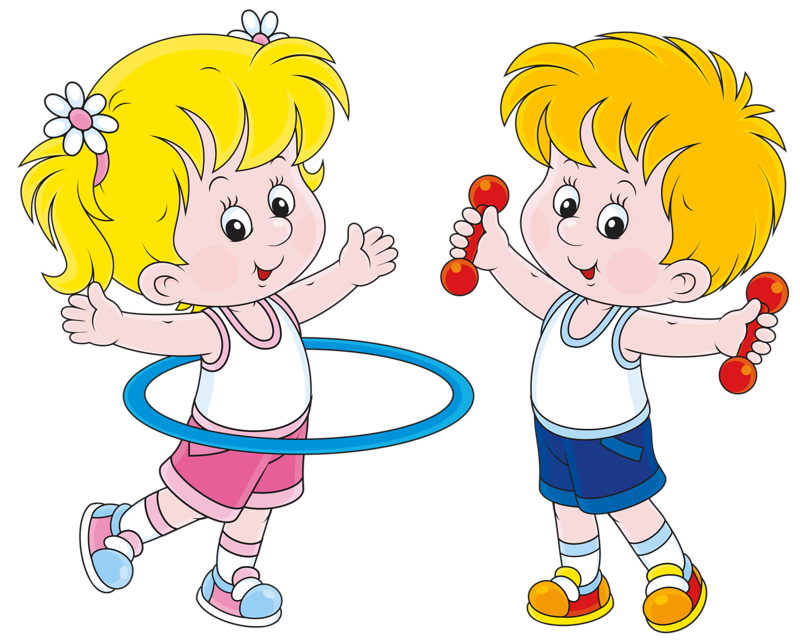                                                                                  Пономарчук О.М. воспитатель                                                                     высшей квалификационной категории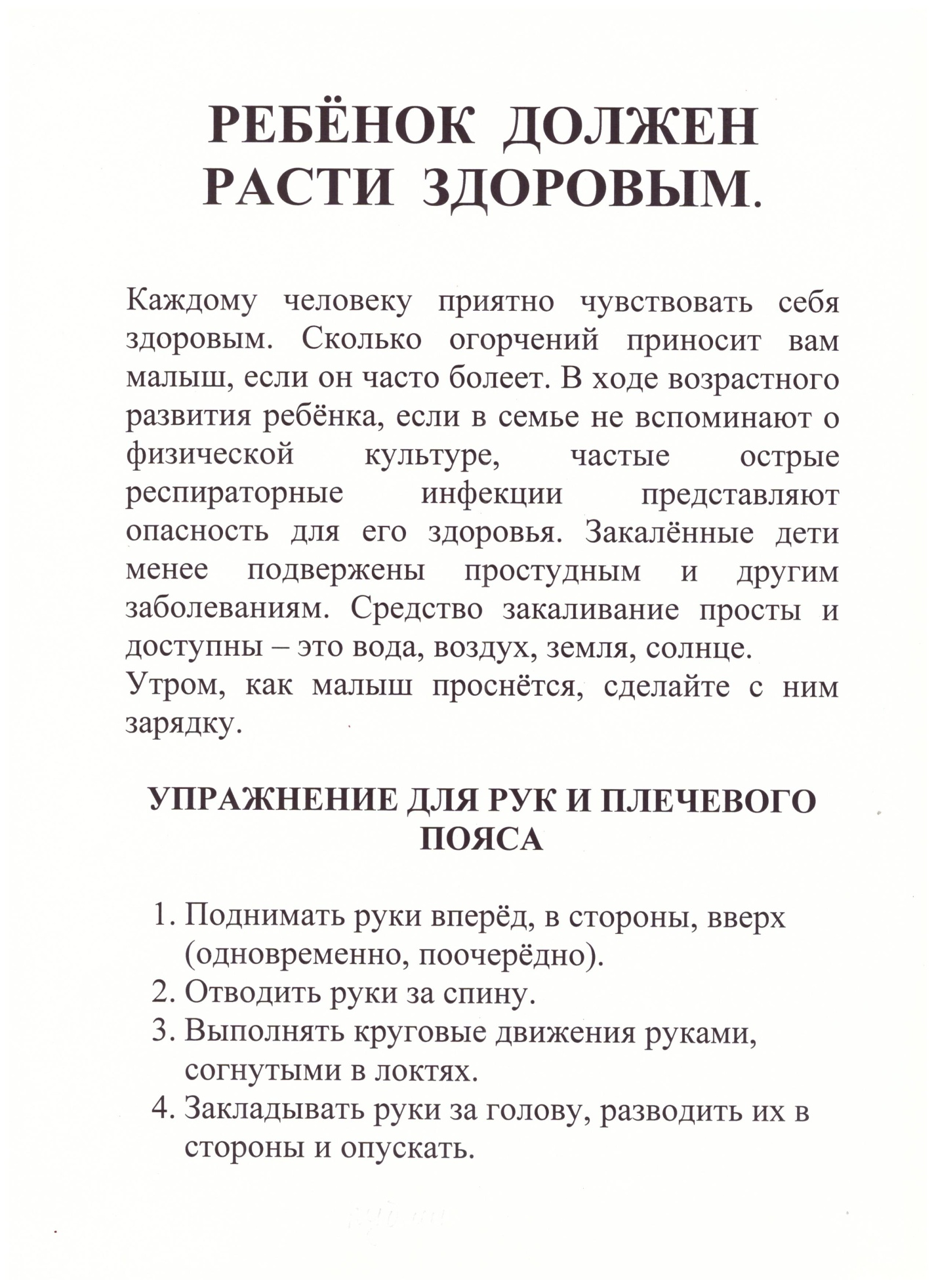 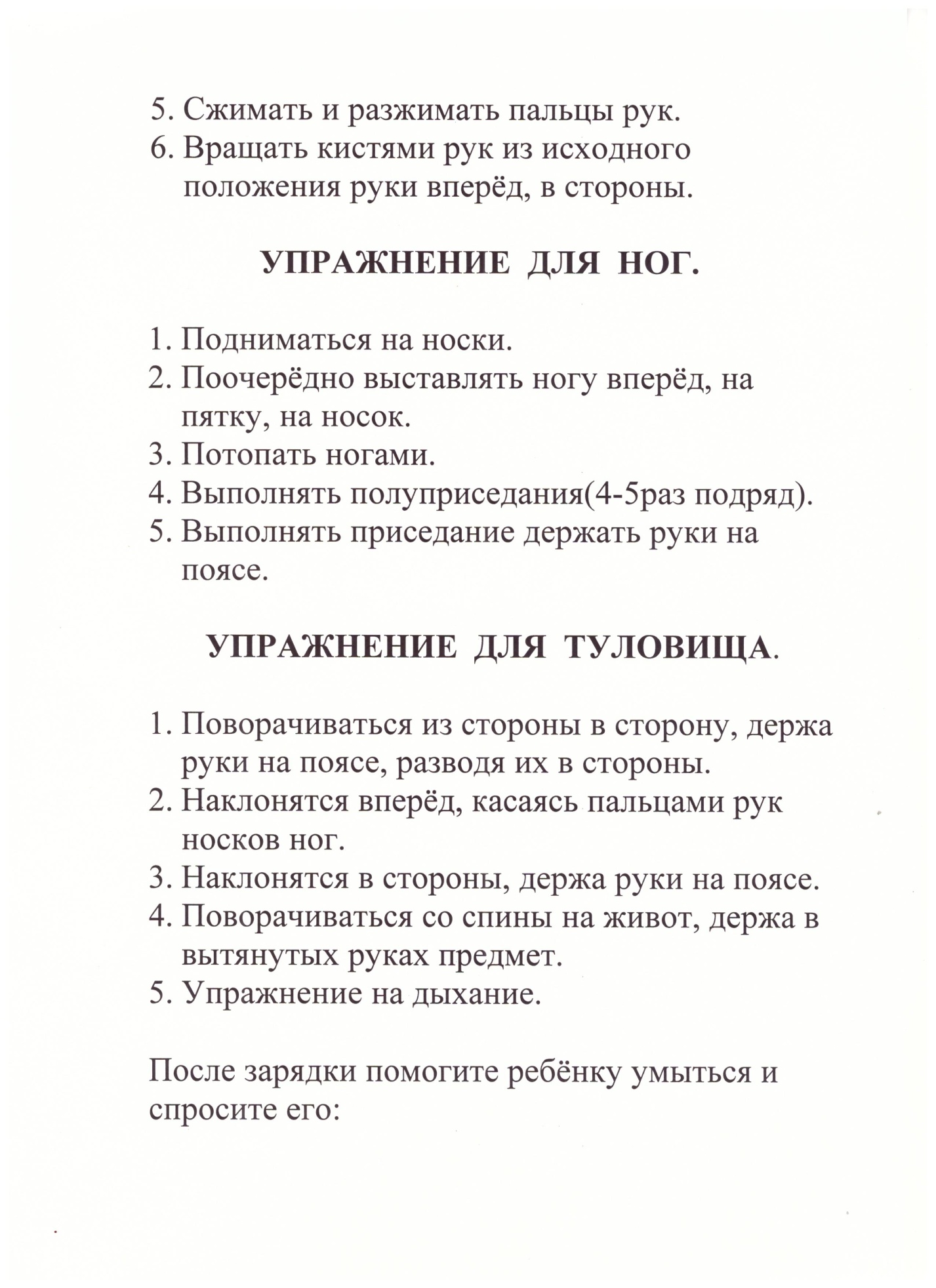 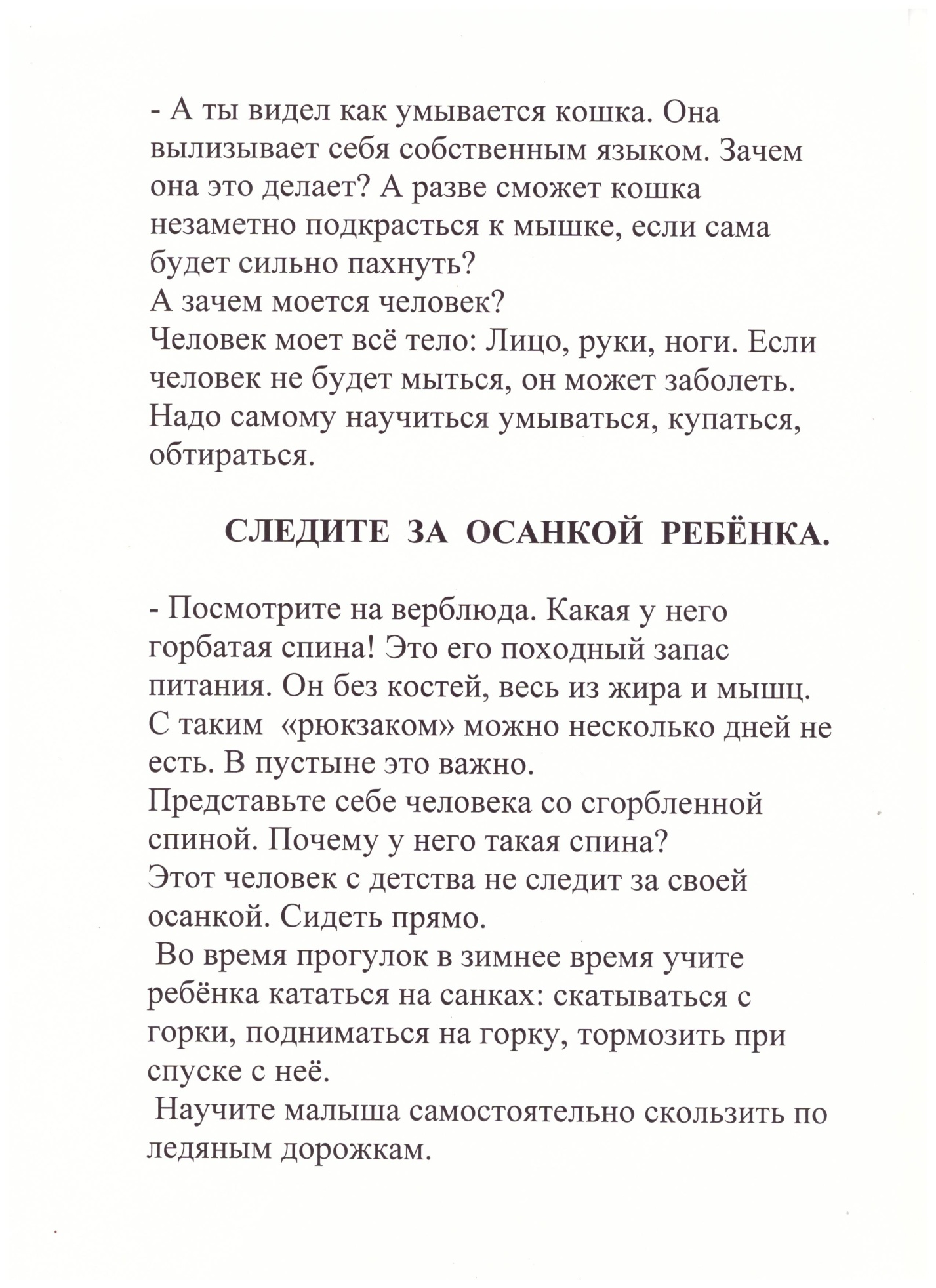 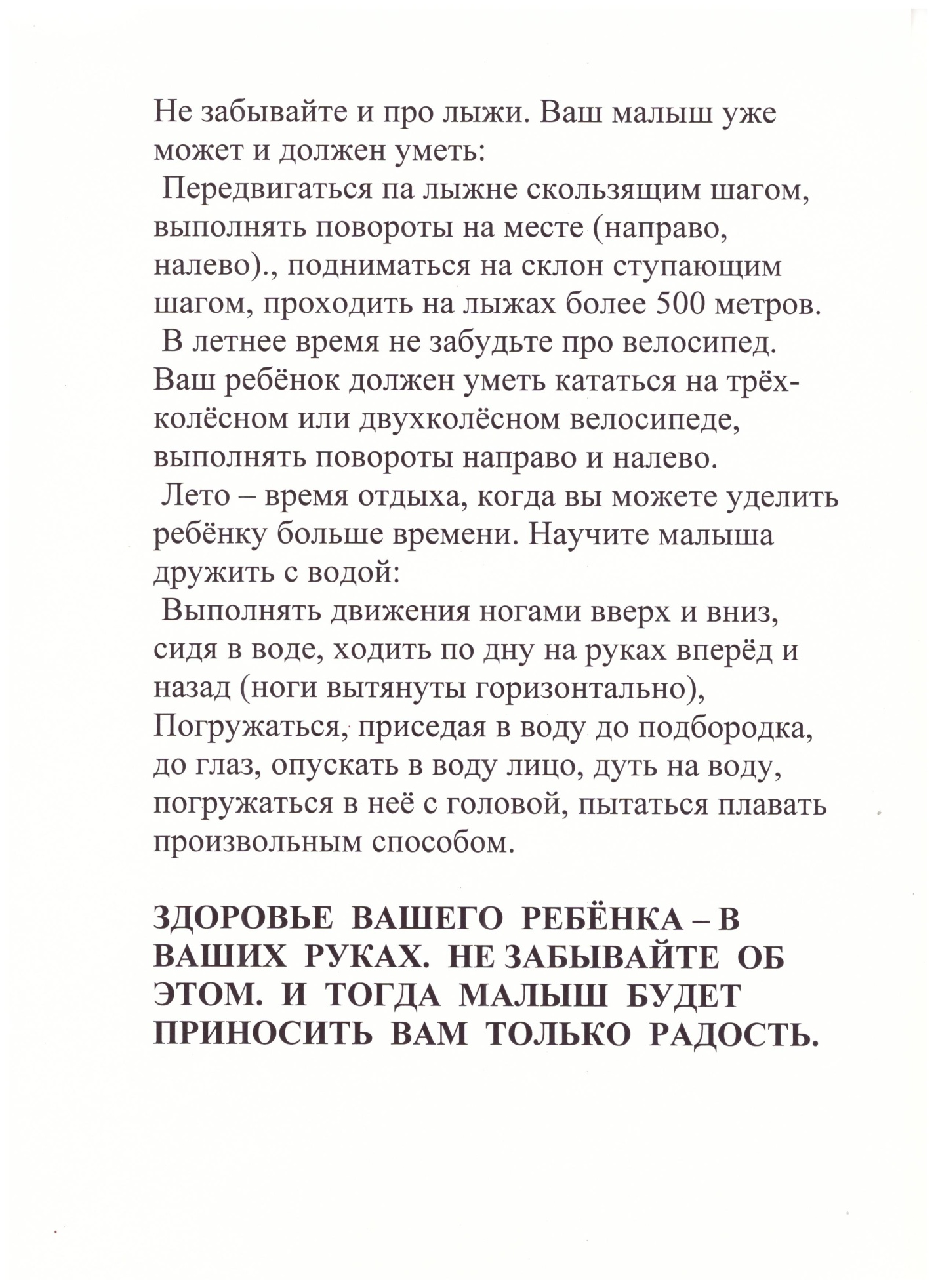 